PROYECTO SERVICIO SOCIAL OBLIGATORIO2022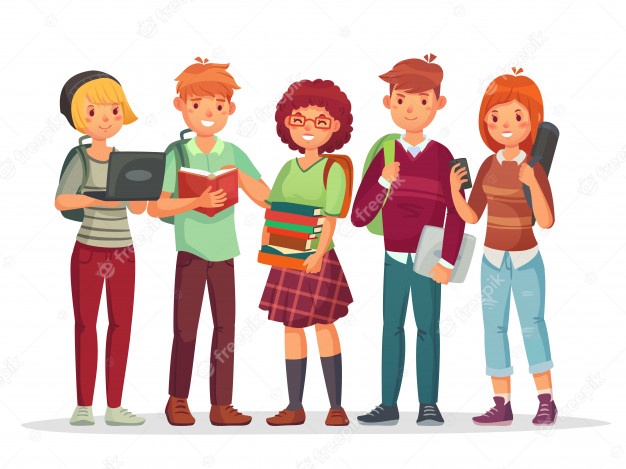 INTEGRANTESMaría Dora Osorio RíosWilmar Antonio Flórez ValdésINSTITUCION EDUCATIVA LA SALLE DE CAMPOAMORMODELO DE PROYECTO, PLAN O PROGRAMA PEDAGÓGICO 2022NOTA ACLARATORIA:Debe ser visible la transversalidad de los proyectos desde varios ítems (diagnóstico, logro, meta, competencias y ejes temáticos).Este formato da respuesta a todas las exigencias de los entes gubernamentales.CRONOGRAMA DE ACTIVIDADES DE PROYECTOS PEDAGÓGICOS. TENER PRESENTE LOS PROGRAMAS, PROYECTOS O PLANES QUE NO SON PERMANENTES, QUE SE REALIZARAN 4 TRANSVERSALIDADES EN EL AÑO, UNA POR PERIODO.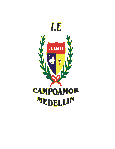 INSTITUCIÓN EDUCATIVA LA SALLE DE CAMPOAMORIMPACTO GENERADO POR LA ACTIVIDAD DEL PROYECTO.Nombre del proyecto: ____________________________________________________________________________________Actividad: _____________________________________________                      FECHA: ________________________________¿Qué aprendizaje tuvo Usted de esta actividad para su vida?  ________________________________________________________________________________________________________________________________________________________________________________________________________________¿El tema tratado es de utilidad para tu formación integral?    Si ____ NO_____ ¿Porque?________________________________________________________________________________________________________________________________________________________________________________________________________________  Valore de uno a cinco la actividad realizada, siendo 5 la mejor calificación. ¿Qué tema considera importante tratar en este proyecto, en una próxima actividad? ________________________________________________________________________________________________________¿Qué aprendizaje tuvo usted de esta actividad para su vida? ________________________________________________________________________________________________________¿El tema tratado es de utilidad para tu formación integral?    Si: __ NO__ NOMBRE DEL PROYECTO, PLAN O PROGRAMA: Servicio Social Estudiantil ObligatorioRESPONSABLES: María Dora Osorio Ríos, Wilmar Antonio Flórez Valdés NORMATIVIDAD QUE JUSTIFICA EL DESARROLLO DEL PROYECTOS: Artículo 97 de la Ley 115 de 1994, el cual establece la obligación de los estudiantes de educación media durante los dos grados de estudio (10° y 11°) prestar el servicio social estudiantil; el cual hace parte del currículo y por ende del proyecto educativo institucional del establecimiento educativo, y es requisito indispensable para obtener el título de bachiller.Artículo 15 del Decreto 1860 de 1994 y para sus modificaciones se deberá tener en cuenta lo disponible en el artículo 37 del mismo decreto.Resolución del Consejo Académico Institucional. (Acta N°1 del 22 de febrero de 2018) y el Consejo Directivo). (Acta N° 03 del 19 de abril de 2018)Legislación SSOE Artículo 6 de la Resolución 4210 de 1996 MENEl Consejo Académico para finales de febrero analiza y considera que solo para los estudiantes de secundaria de carácter técnico de la IE y que culminen sus estudios técnicos en la misma, se les homologue el 60% del servicio social obligatorio (SSOE), ósea que los estudiantes cumplirán de manera obligatoria presencial en la institución 35 horas de las 80 prácticas que obliga el SSOE. Este año será transitorio, teniendo en cuenta que también se cumple con 50 horas de constitución en el área de sociales para un total de 130 horas. El Consejo directivo lo aprueba el día 12 de marzo del mismo año. Solo se permite la prestación del SSOE en entidades externas en casos analizados y evaluados por el equipo.POBLACIÓN A TRABAJAR: Estudiantes de los grados décimos, undécimos y CLEI VIDIAGNOSTICO DEL ESTADO ACTUAL DEL PROYECTO, PLAN O PROGRAMA:Al iniciar el año 2022 se hace censo de los estudiantes de 11° y Clei que han iniciado con el proceso de prestación del servicio social obligatorio y se detectó que solo un 5% de los estudiantes lo han iniciado.PROBLEMÁTICA A INTERVENIR: El propósito fundamental es integrar al educando a su formación social, cultural y el desarrollo de valores y a interactuar con el entorno.ESTRATEGIAS A UTILIZAR: Inducción a los estudiantes con relación al servicio social, y se tendrá en cuenta los casos especiales en donde los educandos realizan actividades extracurriculares para abrirles otros espacios y poder cumplir así con este requisito. LOGRO POR ALCANZAR: Todos los estudiantes de undécimo, decimo y Clei realicen el servicio social obligatorio. Por lo tanto, el servicio social estudiantil obligatorio es un elemento más del proceso educativo, que busca desarrollar distintos valores en el educando y un requisito indispensable para optar por el título de bachiller. Razón por la cual, no origina ningún tipo de relación laboral, más aun, porque es un medio que busca lograr los fines constitucionales y legales que persigue la institución.COMPETENCIAS A DESARROLLAR: (Cognitivas, Personales y sociales, al menos una de cada una)Trabajo en equipo, comunicación, negociación, relaciones interpersonales, liderazgo, orientación al logro, iniciativa y compromiso social, desarrollo de habilidades tecnológicas, culturales, deportivas.METAS:Lograr que todos los estudiantes de grados 11°, 10° y CLEI realicen el servicio social obligatorio, integrándolos a su formación social, cultural y al desarrollo de valores en la interacción con el entorno.Trabajar por la comunidad para contribuir a su mejoramiento social, cultural e institucional.Aplicar los conocimientos y habilidades logradas en el trascurso de la Educación Básica y Media en el desarrollo de las diferentes actividades.Afianzar los valores que promueven la institución educativa, en el proyecto educativo institucional, a través de la participación efectiva en los proyectos propuestos.Promover acciones educativas orientadas a fortalecer el espíritu de servicio en bien de la comunidad.   EJES TEMÁTICOS PARA LA TRANSVERSALIDAD:Educación Ambiental, Educción Vial, Educación en valoresMETODOLOGÍA:Motivación para cumplir con el servicio socialImplementación de reglas de juegoDistribución de los estudiantes en las diferentes actividades y proyectos institucionalesSeguimiento constante a los educandos que se encuentran realizando el servicio social.RECURSOS: Humanos, didácticos, tecnológico y físicosEVALUACIÓN: Durante el transcurso del año se hará una evaluación permanente, registrando las observaciones, los avances y necesidades.NºFECHAACTIVIDADRESPONSABLE8 de febreroVisita a los grados undécimos y Clei VI para verificar los estudiantes que no han realizado el servicio social. Luego a los grados décimo.Dora Osorio  Wilmar Flórez8 de febreroInducción a estudiantes, donde se da a conocer el reglamento que deben cumplir durante la prestación del servicio.Dora Osorio  Wilmar FlórezDurante todo el añoDistribución del servicio social a los estudiantes. (Para docentes de la tarde, secretaría y coordinaciones). Dora Osorio  Wilmar FlórezDurante todo el añoSistematizar el registro de las horas del servicio social Dora Osorio  Wilmar FlórezDurante todo el añoFormación académica de 50 horas sobre constitución política de Colombia recibida en el área de sociales.Dora Osorio  Wilmar Flórez